关于举办“2021年生物过程之智能制造”研讨会第二轮通知各有关单位：由上海市微生物学会、中国微生物学会生化过程模型化和控制专业委员会主办，华东理工大学生物反应器工程国家重点实验室、国家生化工程技术研究中（上海）和华东理工大学青岛创新研究院共同承办的“工业生物过程优化与控制研讨会” 拟定于2021年8月17-19日在山东青岛举办，本次会议主题为“生物过程之智能制造”。该会议每两年举办一次，自2012年以来已先后成功举办四次，历次参会人数均在200人以上。随着“绿色生物制造”重点研究计划的实施和智能生物制造技术发展的需求，为推进相关学会在生物过程优化与放大、智能化控制研究中的作用，会议将邀请工业生物技术与过程领域内院士、专家进行大会报告，并特设企业专场，希望进一步促进我国生物过程研究领域的学术交流及推进生物过程优化控制与智能化技术的发展。欢迎各相关单位积极选派人员参加。现将有关事项通知如下：一、会议宗旨与目的本次研讨会聚焦生物过程的前沿领域与工程学研究、生物过程的优化放大、建模与智能控制、装备仪表软硬件技术以及上述技术的工业应用等领域。会议将邀请菌种（细胞株）构建与筛选、大数据处理与分析、生物过程优化与放大、生物过程建模与智能控制、产品分离与纯化等生物制造过程全产业链研究领域的科研和企业应用人员，以及有关生物过程装备及仪表研制人员，进行学术与技术交流，以推进我国在该领域中的发展与创新，加强科研单位与生产企业之间的交流并促成产学研合作。本会议也将为科研及企业生产人员提供学习和探索未来发展的机会。二、会议时间地点时间：2021年8月17-19日地点：山东青岛三、大会特邀报告人会议将邀请国内工业生物技术领域院士、知名学者、企业专家等作特邀报告和大会报告，初定如下：本次会议围绕智能生物制造特设企业专场，目前邀请到的嘉宾如下：四、会议主题及研讨内容本次研讨会的主题为“工业生物过程绿色化与智能化”。研讨会一方面总结生物过程领域基础理论研究前沿和最新工业应用技术实践；另一方面立足我国工业生物技术发展的现状，关注工业生物过程绿色化与智能化进程中的焦点问题。本次会议特设企业专场，针对工业生物过程全产业链的技术革新进行交流，促进产业进步。会议针对本领域发展方向、热点问题具体分为四大议题：工业生物过程中的建模分析与智能生物制造：1）生物过程复杂系统的生物学与工程学研究；2）系统生物学、代谢工程与生物过程研究的相关性；3）数据科学在生物过程中的应用研究；4）生物过程动力学研究与应用；5）生物过程的建模、优化与智能控制；6）微生物、环境生物治理、生物信息等不同过程研究中的特征分析与模型化研究。工业生物过程中的装备及参数检测与控制：1）生物反应器放大技术与应用；2）生物反应器流场特性研究与应用；3）工业生物过程在线检测与传感器技术；4）各种新型生物反应器的研究与开发；5）工业生物过程数据采集与处理软件包技术；6）发酵过程数据分析与互联网技术。工业生物过程全产业链关键平台技术：1）菌种与细胞高通量筛选技术及装备；2）过程优化与放大技术；3）新型产品分离技术；4）工业生物过程三废处理新技术与应用；5）发酵罐控制系统的仪表与计算机软硬件技术。工业生物过程前沿技术研究：1）工业生物过程中的系统生物学研究与应用；2）工业生物过程研究中的环境组学研究与应用；3）细胞内快速反应动力学研究进展；4）代谢工程在工业生物过程中的应用；5）其他工业生物技术的前沿研究与进展。五、参会对象从事与大会研讨内容相关的科研单位、高等院校的科研人员；工业生物制造生产企业的研发、管理人员；上海市微生物学会、生化过程模型化和控制专业委员会的委员、学术顾问等相关人士。六、会议注册费注册费主要用于专家费、会务费、伙食费等，具体见表1。住宿根据代表回执选择进行统一安排，差旅费和住宿费用自理。由于会议期间正值青岛旅游旺季，且恰逢青岛啤酒节，会务协议酒店：青岛海天金融中心酒店，大床房和标间均为620元/晚（散客价格>1000元/晚）。表1. 注册费收费标准及账户信息七、报名方式参会代表请将会议回执（附件1）发送至会务组邮箱，或直接添加联系人微信号发送会议回执。联系人：田锡炜，13482502988（微信同号）王  冠，18818200531（微信同号）李  超，18801611075（微信同号）会议邮箱：guanwang@ecust.edu.cn上海市微生物学会中国微生物学会生化过程模型化与控制专业委员会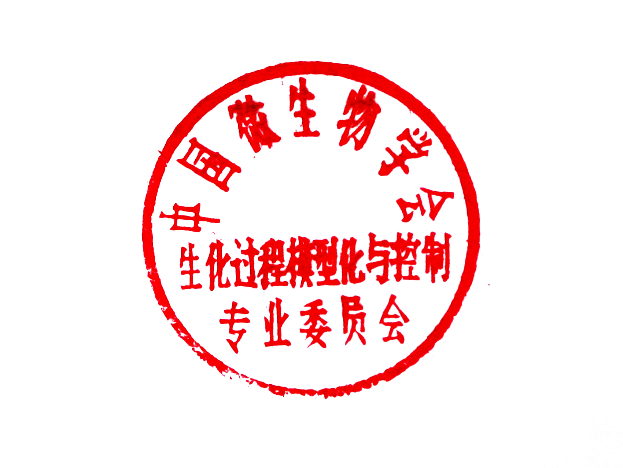 生物反应器工程国家重点实验室           国家生化工程技术研究中心（上海）                      华东理工大学青岛创新研究院                      青岛蔚蓝生物集团有限公司2021年7月14日附件12021年工业生物过程优化与控制研讨会报名回执说明：1. 缴费方式建议采用公对公汇款，不接收私对公汇款，现场缴费价格高300元；2. 由于会议期间正值青岛旅游旺季，且恰逢青岛啤酒节，会务协议酒店：青岛海天金融中心酒店，大床和标间均为620元/晚（散客价格>1000元/晚）；3. 注册费收款账户收款人名称：青岛蔚蓝生物集团有限公司开户行：中国民生银行青岛分行营业部   账号：630059265序号单位专家序号单位专家1上海交通大学邓子新  院士11浙江大学刘兴高  教授2浙江工业大学郑裕国  院士12南京工业大学纪晓俊  教授3江南大学陈  坚  院士13华南理工大学娄文勇  教授4华东理工大学庄英萍  教授14大连理工大学刘  涛  教授5北京化工大学袁其朋  教授15中国海洋大学毛相朝  教授6清华大学李  春  教授16大连理工大学修志龙  教授7江南大学堵国成  教授17华东理工大学颜学峰  教授8清华大学邢新会  教授18华东理工大学郭美锦  教授9厦门大学方柏山  教授19浙江工业大学储消和  教授10天津工业生物技术研究所孙际宾  研究员20国药集团医药工业研究院胡海峰  研究员序号单位专家1施耐德电气公司蒋能群  博士2上海赛印信息技术有限公司吴凤霞  董事长3诚益通科技股份有限公司何滨    副总经理4奥星集团丁宁    副总裁收费标准收费标准收费标准收费标准企业代表科研单位院校代表学生代表汇款（公对公）/元16001300700现场缴费 /元190016001000汇款信息汇款信息汇款信息汇款信息收款人名称青岛蔚蓝生物集团有限公司青岛蔚蓝生物集团有限公司青岛蔚蓝生物集团有限公司开户行中国民生银行青岛分行营业部中国民生银行青岛分行营业部中国民生银行青岛分行营业部账号630059265630059265630059265说明：缴费方式建议采用公对公汇款，不接收私对公汇款，汇款请备注“2021生物过程会议注册费”说明：缴费方式建议采用公对公汇款，不接收私对公汇款，汇款请备注“2021生物过程会议注册费”说明：缴费方式建议采用公对公汇款，不接收私对公汇款，汇款请备注“2021生物过程会议注册费”说明：缴费方式建议采用公对公汇款，不接收私对公汇款，汇款请备注“2021生物过程会议注册费”注册信息注册信息注册信息注册信息注册信息注册信息注册信息姓名性别性别职务/职称单位参会人数       人电话Email通信地址是否住宿□是   □否□是   □否是否拼房是否拼房□是     □否□是     □否房间数量大床房    间     标准房    间大床房    间     标准房    间大床房    间     标准房    间大床房    间     标准房    间大床房    间     标准房    间大床房    间     标准房    间报到日期住宿日期住宿日期 8 月    日 —  8 月    日   8 月    日 —  8 月    日  注册缴费方式□公对公汇款     □现场缴费□公对公汇款     □现场缴费□公对公汇款     □现场缴费□公对公汇款     □现场缴费□公对公汇款     □现场缴费□公对公汇款     □现场缴费开票信息开票信息开票信息开票信息开票信息开票信息开票信息法人发票抬头发票抬头税号开户行开户行账号地址及固定电话地址及固定电话电子发票信息接收手机号电子发票信息接收手机号电子发票信息接收手机号